Online voting based on blockchain technology in S. Korea expected to begin a trial service next year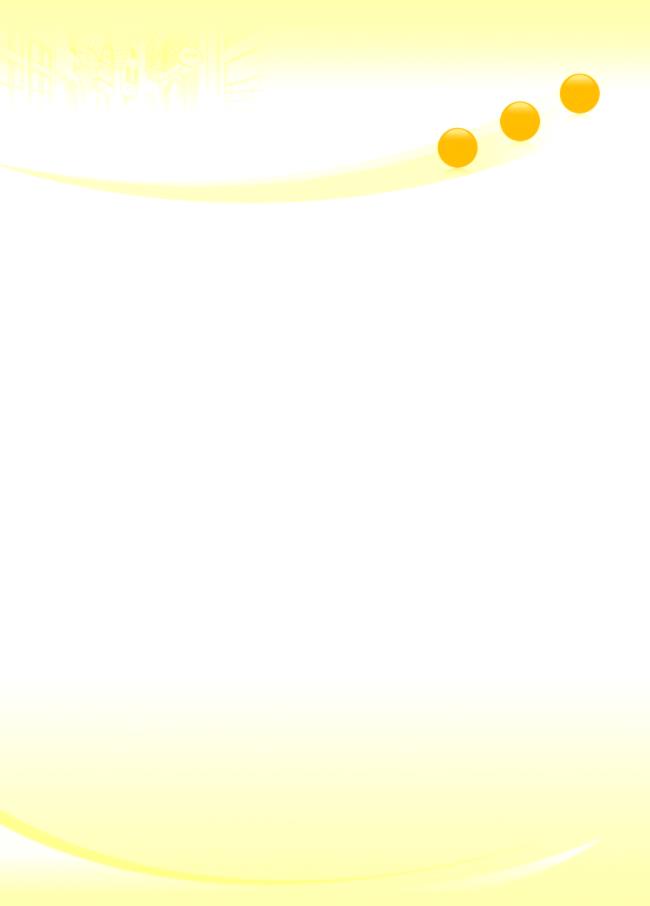 南韓以區塊鏈技術為基礎的線上投票可望於明年開始試行The era of online voting is expected to arrive next year. This will enable citizens to vote by pressing a button on their smartphone screen, without having to go all the way to the polling place. 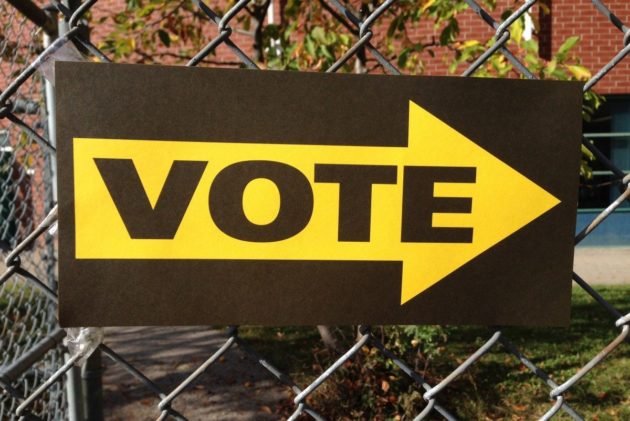 On Nov. 28, South Korea’s Ministry of Science and ICT and the National Election Commission announced that they’re planning to develop a system of online voting based on blockchain technology by December and launch a trial service next year. Their plan is to apply the system on a trial basis to voting and surveys in the private sector as a way of identifying any potential errors or shortcomings. "A blockchain-based online voting system is characterized by much greater transparency and security, which are achieved by applying blockchain technology to the entire process, from authenticating voters to saving and verifying the voting outcome," the Ministry said. 【Word Back】go all the way to：片語，特地（意）去、遠道而（大老遠地）去、…到底（指一直到很高的程度或層次）。on a trial basis：片語，也可寫成on trial，試驗（用）。authenticate：動詞，驗證、認證、證明（實）…為真。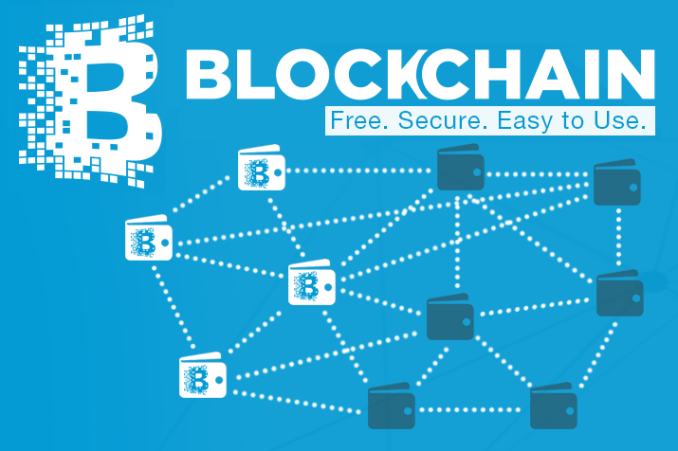 文章網址：http://iservice.ltn.com.tw/Service/english/english.php?engno=1252682&day=2018-12-09圖片網址：https://cnews.com.tw/005181130a03/